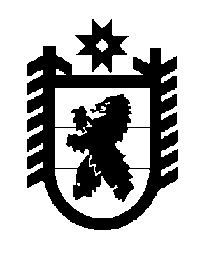 Российская Федерация Республика Карелия    ПРАВИТЕЛЬСТВО РЕСПУБЛИКИ КАРЕЛИЯПОСТАНОВЛЕНИЕ                                 от  6 августа 2014 года № 244-Пг. Петрозаводск О внесении изменений в отдельные постановления 
Правительства Республики КарелияПравительство Республики Карелия п о с т а н  о в л я е т: 1. Внести в Перечень муниципального имущества Беломорского муниципального района, передаваемого в муниципальную собственность Беломорского городского поселения, утвержденный постановлением Правительства Республики Карелия от 5 мая 2009 года № 96-П 
«О разграничении имущества, находящегося в муниципальной собственности Беломорского муниципального района» (Собрание законодательства Республики Карелия, 2012, № 4, ст. 666), изменение, изложив пункт 124 в следующей редакции:2. Внести в Перечень муниципального имущества Беломорского муниципального района, передаваемого в муниципальную собственность  Беломорского городского поселения, утвержденный постановлением Правительства Республики Карелия от 25 марта 2011 года № 71-П 
«О  разграничении имущества, находящегося в муниципальной собственности Беломорского муниципального района» (Собрание законодательства Республики Карелия, 2011, № 3, ст. 330; 2012, № 4, 
ст. 667), изменение, изложив пункт 77 в следующей редакции:          Глава Республики  Карелия                                                            А.П. Худилайнен«124.Жилой домпос. Золотец, ул. Золотецкая, 
д. 1бобщая площадь 69,1 кв. м».«77.Жилой домг. Беломорск, о. Ковжино, д. 6общая площадь 71,9 кв. м».